РОССИЙСКАЯ ФЕДЕРАЦИЯИРКУТСКАЯ ОБЛАСТЬСЛЮДЯНСКИЙ МУНИЦИПАЛЬНЫЙ РАЙОНАДМИНИСТРАЦИЯ БЫСТРИНСКОГО СЕЛЬСКОГО ПОСЕЛЕНИЯПОСТАНОВЛЕНИЕ25.10.2021г.  №165- пОб утверждении Порядка разработки, реализации и оценки эффективности муниципальных программВ соответствии со статьей 179 Бюджетного кодекса Российской Федерации, статьей 11 Федерального закона от 28.06.2014 №172-ФЗ "О стратегическом планировании в Российской Федерации", статьей 17 Федерального закона от 06.10.2003 №131-ФЗ "Об общих принципах организации местного самоуправления в Российской Федерации",, на основании статей 10, 43, 46 Устава Быстринского муниципального образования, администрация Быстринского сельского поселения ПОСТАНОВЛЯЕТ:1. Утвердить Порядок разработки, реализации и оценки эффективности муниципальных программ согласно приложению.2. Установить, что утвержденный настоящим постановлением Порядок разработки, утверждения, реализации и оценки эффективности реализации муниципальных программ, применяется к правоотношениям, возникающим при разработке, утверждении, реализации и оценке эффективности реализации муниципальных программ, начиная с муниципальных программ, реализуемых с 2021 года.3. Опубликовать настоящее постановление в печатном издании «Вестник Быстринского муниципального образования» и разместить на официальном сайте муниципального образования быстринское.рф.4. Контроль за настоящим постановлением возложить на главного специалиста по вопросам подготовки муниципальных нормативных правовых актов. Глава администрации                                                                                    Н.Г.Чебоксарова ПриложениеУтверждено постановлением администрации Быстринского сельского поселенияОт 25.10.2021 №165-пПОРЯДОК РАЗРАБОТКИ, РЕАЛИЗАЦИИ И ОЦЕНКИ ЭФФЕКТИВНОСТИ МУНИЦИПАЛЬНЫХ ПРОГРАММ1. Общие положения1.1. Настоящий Порядок определяет правила разработки, реализации и оценки эффективности муниципальных программ, а также правила осуществления контроля за ходом их реализации (далее - Порядок).1.2. Муниципальные программы являются документами стратегического планирования, содержащим комплекс планируемых мероприятий, взаимоувязанных по задачам, срокам осуществления, исполнителям и ресурсам и обеспечивающим наиболее эффективное достижение целей и решение задач стратегии социально - экономического развития Быстринского муниципального образования.1.3. Муниципальные программа включают в себя подпрограммы и (или) отдельные мероприятия, направленные на решение конкретных задач в рамках муниципальных программ (далее - мероприятия).Мероприятия одной подпрограммы не могут быть одновременно включены в другие программы.1.4. Разработка и реализация муниципальных программ осуществляется администрацией Быстринского сельского поселения совместно с соисполнителями и (или) участниками муниципальной программы в соответствии с настоящим Порядком разработки, реализации и оценки эффективности муниципальных программ.1.5. Муниципальные программы утверждаются постановлением администрации Быстринского сельского поселения.1.6. Муниципальные программы разрабатывается каждые 3 года сроком до 6 лет путем внесения в нее изменений.2. Требования к содержанию муниципальной программы2.1. Муниципальная программа содержит:2.1.1. Паспорт муниципальной программы (приложение 1 к настоящему Порядку);2.1.2. Общую характеристику текущего состояния соответствующей сферы социально-экономического развития муниципального образования, основные показатели и анализ социальных, финансово-экономических и прочих рисков реализации муниципальной программы, в том числе формулировку основных проблем в указанной сфере, прогноз ее развития;2.1.3. Описание целей и задач муниципальной программы и подпрограмм с учетом приоритетов и целей социально-экономического развития муниципального образования;2.1.4. Планируемые конечные результаты муниципальной программы (подпрограммы), характеризующие целевое состояние (изменение состояния) уровня и качества жизни населения, социальной сферы, экономики, степени реализации других общественно значимых интересов и потребностей в соответствующей сфере;2.1.5. Сроки и этапы реализации муниципальной программы;2.1.6. Перечень основных мероприятий и мероприятий муниципальной программы (подпрограммы), в том числе перечень объектов капитального строительства муниципальной собственности муниципального образования, с указанием сроков их реализации и ожидаемых результатов;2.1.7. Основные меры правового регулирования в соответствующей сфере, направленные на достижение цели и (или) конечных результатов муниципальной программы, с обоснованием основных положений и сроков принятия необходимых муниципальных правовых актов;2.1.8. Перечень и краткое описание подпрограмм;2.1.9. Перечень целевых показателей муниципальной программы с расшифровкой плановых значений по годам, а также сведения о взаимосвязи мероприятий и результатов их выполнения с конечными целевыми показателями муниципальной программы (приложение 2 к настоящему Порядку);2.1.10. Информацию по ресурсному обеспечению муниципальной программы:за счет средств бюджета муниципального образования с расшифровкой по подпрограммам, основным мероприятиям, а также по годам реализации муниципальной программы (приложение 3 к настоящему Порядку);2.1.11. Методику оценки эффективности муниципальной программы 2.2. Целевые показатели муниципальной программы должны количественно и качественно характеризовать ход ее реализации, решение основных задач и достижение целей муниципальной программы, а также:2.2.1. отражать специфику развития конкретной сферы, проблем и основных задач, на решение которых направлена реализация муниципальной программы;2.2.2. непосредственно зависеть от решения основных задач и реализации муниципальной программы.2.3. Оценка планируемой эффективности муниципальной программы проводится ответственным исполнителем на этапе ее разработки и осуществляется в целях оценки планируемого вклада результатов муниципальной программы в социально-экономическое развитие муниципального образования.2.4. Обязательным условием оценки планируемой эффективности муниципальной программы является успешное (полное) выполнение запланированных на период ее реализации целевых показателей муниципальной программы, а также мероприятий в установленные сроки.В качестве основных критериев оценки планируемой эффективности реализации муниципальной программы применяются:а) критерии экономической эффективности, учитывающие оценку вклада муниципальной программы в экономическое развитие муниципального образования в целом, оценку влияния ожидаемых результатов муниципальной программы на различные сферы экономики муниципального образования;б) критерии социальной эффективности, учитывающие ожидаемый вклад реализации муниципальной программы в социальное развитие, показатели которого не могут быть выражены в стоимостной оценке.3. Основание и этапы разработки муниципальной программы3.1. Разработка муниципальных программ осуществляется на основании перечня муниципальных программ, утверждаемого муниципальным правовым актом.Глава администрации Быстринского сельского поселения определяет ответственное должностное лицо из муниципальных служащих, ответственного за формирование перечня и порядка разработки, реализации и оценки эффективности муниципальных программ (далее – должностное лицо). Должностное лицо осуществляет методическое обеспечение разработки и реализации муниципальных программ.3.2. Перечень муниципальных программ содержит:3.2.1. номера муниципальных программ;3.2.2. наименования муниципальных программ;3.2.3. наименования ответственных исполнителей муниципальных программ.3.3. Разработка проекта муниципальной программы производится ответственным исполнителем совместно с соисполнителями.3.4. Проект муниципальной программы подлежит обязательному согласованию и финансовой экспертизе главным бухгалтером администрации Быстринского сельского поселения, а также со всеми соисполнителями и участниками программы.Должностному лицу администрации направляется проект муниципальной программы, согласованный всеми соисполнителями, на бумажном носителе и (или) в электронном виде. В случае если проект муниципальной программы не согласован соисполнителями, к нему также прилагаются замечания соисполнителей.3.5. В случае необходимости внесения изменений в муниципальные программы с изменением объема финансовых ресурсов на их реализацию такие предложения представляются в Думу Быстринского сельского поселения одновременно с проектом решения Думы Быстринского сельского поселения о бюджете муниципального образования на очередной финансовый год и плановый период, проектом решения Думы Быстринского сельского поселения о внесении изменений и дополнений в решение Думы Быстринского сельского поселения о бюджете муниципального образования на текущий финансовый год и плановый период.3.6. Утвержденные постановлением администрации Быстринского сельского поселения муниципальные программы либо изменения в ранее принятые муниципальные программы прилагаются к проекту «О бюджете Быстринского муниципального образования», «Отчет об исполнении бюджета» и направляются в контрольно-счетный орган Слюдянский муниципальный район (на основании заключенного соглашения) для проверки. Утверждение муниципальных программ, предлагаемых к реализации, начиная с очередного финансового года, а также внесение изменений в ранее утвержденные муниципальные программы осуществляются в срок, установленный в постановление об утверждении муниципальной программы.3.7. Муниципальные программы подлежат размещению на официальном сайте администрации муниципального образования в информационно-телекоммуникационной сети "Интернет" в установленные муниципальным актом сроки.4. Финансовое обеспечение реализации муниципальных программ4.1. Финансовое обеспечение реализации муниципальных программ осуществляется за счет бюджетных ассигнований местного бюджета поселения (далее - бюджетные ассигнования), средств федерального бюджета, средств областного бюджета и средств внебюджетных источников.4.2. Планирование бюджетных ассигнований на реализацию муниципальных программ в очередном финансовом году и плановом периоде осуществляется в соответствии с муниципальными нормативными правовыми актами, регулирующими порядок составления проекта бюджета муниципального образования и планирования бюджетных ассигнований, в том числе с учетом результатов реализации муниципальных программ за предыдущий год.4.3. Постановление администрации, утверждающее муниципальную программу, является нормативным правовым актом, устанавливающим расходное обязательство Быстринского сельского поселения . При этом расходы на исполнение публичных нормативных обязательств, публичных обязательств, связанных с предоставлением пенсий, пособий, компенсаций, премий, и других выплат, предоставление межбюджетных трансфертов, а также расходы, входящие в состав муниципальных программ, включаются в состав муниципальной программы на основании нормативных правовых актов Быстринского сельского поселения.4.4. Распределение бюджетных ассигнований на реализацию муниципальной программы в разрезе подпрограмм и основных мероприятий утверждается решением Думы Быстринского сельского поселения о бюджете муниципального образования на очередной финансовый год и на плановый период.4.5. Решением Думы Быстринского сельского поселения о бюджете муниципального образования на очередной финансовый год и плановый период утверждается код целевой статьи, включающий код муниципальной программы, код подпрограммы, код основных мероприятий.4.6. Финансирование муниципальных программ, включенных в состав подпрограмм, осуществляется в порядке и за счет средств местного бюджета, которые предусмотрены для муниципальных программ.4.7. Мероприятия отражаются в сводной бюджетной росписи по дополнительным кодам экономической классификации расходов бюджета. В целях реализации мероприятий муниципальной программы администрация Быстринского сельского поселения принимает правовые акты о детализации проводимых мероприятий с утверждением сметы расходов в пределах объемов финансового обеспечения мероприятий, утвержденных муниципальной программой.Мероприятия должны осуществляться в рамках реализации основных мероприятий с целью достижения целевых показателей и не должны приводить к их изменению.4.8. Муниципальные программы в части финансового обеспечения расходов, осуществляемых за счет местного бюджета, подлежат приведению в соответствие с первоначально утвержденным решением Думы Быстринского сельского поселения о бюджете муниципального образования в срок, установленный законодательством Российской Федерации, Иркутской области,  нормативно-правовыми актами муниципального образования.Средства на реализацию муниципальных программ в части расходов, осуществляемых за счет средств федерального и областного бюджета, планируются ответственными исполнителями муниципальных программ в ожидаемом объеме привлечения средств из федерального и областного бюджета, могут отличаться от объема соответствующих расходов, первоначально утвержденных решением Думы Быстринского сельского поселения о бюджете муниципального образования.4.9. В ходе исполнения бюджета муниципального образования показатели финансового обеспечения реализации муниципальной программы, в том числе ее подпрограмм и основных мероприятий, могут отличаться от показателей, утвержденных в составе муниципальной программы, в пределах и по основаниям, которые предусмотрены бюджетным законодательством Российской Федерации для внесения изменений в сводную бюджетную роспись бюджета муниципального образования.Внесение изменений в сводную бюджетную роспись местного бюджета в части расходов, направляемых на финансирование муниципальных программ, осуществляется финансовым органом муниципального образования в соответствии с законодательством Российской Федерации.4.10. Проект постановления администрации, предусматривающий внесение изменений в муниципальную программу, приводящих к изменению параметров финансового обеспечения реализации муниципальной программы, является основанием для подготовки проекта решения Думы Быстринского сельского поселения о внесении изменений и дополнений в решение о бюджете муниципального образования на текущий финансовый год и на плановый период.Соответствующий проект постановления администрации прилагается к финансово-экономическому обоснованию к указанному проекту решения.Муниципальные программы в части финансового обеспечения расходов, осуществляемых за счет средств местного бюджета, подлежат приведению в соответствие с решением о внесении изменений и дополнений в решение о бюджете муниципального образования в течение трех месяцев после вступления его в силу.5. Управление и контроль реализации муниципальных программ5.1. Реализация муниципальной программы осуществляется в соответствии с планом реализации программы, разрабатываемым на очередной финансовый год и плановый период и содержащим перечень мероприятий муниципальной программы с указанием этапов (направлений), задач (работ), сроков реализации и ожидаемых результатов (вех) их выполнения, бюджетных ассигнований, а также информации о расходах из других источников.План реализации муниципальной программы утверждается постановлением администрации  в соответствии со сроками, установленными настоящим Порядком.5.2. Годовой отчет о ходе реализации и оценке эффективности муниципальной программы (далее - годовой отчет) готовится должностным лицом совместно с соисполнителями и после согласования с финансовым органом администрации Быстринского сельского поселения до 1 марта года, следующего за отчетным, направляется администрации Быстринского сельского поселения по форме согласно приложению 4 Порядка.5.3. Годовой отчет содержит:5.3.1. конкретные результаты, достигнутые за отчетный период;5.3.2. перечень мероприятий, выполненных и не выполненных (с указанием причин) в установленные сроки, с анализом факторов, повлиявших на ход реализации программы;5.3.3. данные об использовании бюджетных ассигнований и иных средств на выполнение мероприятий;5.3.4. информацию о внесенных ответственным исполнителем изменениях в муниципальную программу.5.4. Главный бухгалтер администрации  в срок до 1 мая года, следующего за отчетным, направляет главе администрации Быстринского сельского поселения сводный годовой доклад о ходе реализации и оценке эффективности муниципальных программ, который содержит:5.4.1. сведения об основных результатах реализации муниципальных программ за отчетный период;5.4.2. сведения о степени соответствия установленных и достигнутых целевых показателей муниципальных программ за отчетный год;5.4.3. сведения о выполнении расходных обязательств муниципального образования, связанных с реализацией муниципальных программ;5.4.4. при необходимости - предложения об изменении форм и методов управления реализацией муниципальной программы, о сокращении (увеличении) финансирования и (или) досрочном прекращении мероприятий или муниципальной программы в целом.Годовой отчет подлежит размещению на официальном сайте администрации Быстринского сельского поселения в информационно-телекоммуникационной сети "Интернет" в установленные муниципальным актом сроки.5.5. В целях контроля реализации муниципальных программ должностное лицо два раза в год (первое полугодие, год) осуществляет мониторинг реализации муниципальных программ ответственным исполнителем и соисполнителями.5.6. Информацию, необходимую для проведения мониторинга реализации муниципальных программ, должностному лицу представляют:- главный бухгалтер администрации в части финансового обеспечения муниципальных программ за отчетный период в соответствии с пунктом 5.4 настоящего Порядка за отчетный период;- ответственный исполнитель о причинах неосвоения финансирования в ходе реализации мероприятий муниципальных программ.5.7. Муниципальные программы подлежат приведению в соответствие с решением о бюджете не позднее трех месяцев со дня вступления его в силу.6. Полномочия ответственного исполнителя, соисполнителей и участников муниципальной программы при разработке и реализации муниципальных программ6.1. Должностное лицо:6.1.1. обеспечивает разработку муниципальной программы, ее согласование с соисполнителями, участниками и  главным бухгалтером администрации  в соответствии с пунктом 3.4 настоящего Порядка и внесение в установленном порядке в администрацию Быстринского сельского поселения  для его утверждения;6.1.2. формирует структуру муниципальной программы, а также перечень соисполнителей и участников муниципальной программы;6.1.3. организует реализацию муниципальной программы, принимает решение о внесении изменений в муниципальную программу в соответствии с установленными настоящим Порядком требованиями и несет ответственность за достижение целевых показателей муниципальной программы, а также конечных результатов ее реализации;6.1.4. предоставляет по запросу главы администрации и главного бухгалтера информацию, необходимую для проведения мониторинга реализации муниципальной программы;6.1.5. запрашивает у соисполнителей и участников муниципальной программы информацию, необходимую для подготовки ответов на запросы главы администрации и главного бухгалтера;6.1.6. обеспечивает разработку, согласование и утверждает план реализации муниципальной программы;6.1.7. проводит оценку эффективности мероприятий муниципальной программы;6.1.8. запрашивает у соисполнителей и участников муниципальной программы информацию, необходимую для проведения оценки эффективности муниципальной программы и подготовки годового отчета;6.1.9. готовит годовой отчет и представляет его главному бухгалтеру;6.1.10. несет ответственность за достижение целей и задач муниципальной программы.6.2. Соисполнители:6.2.1. обеспечивают разработку и реализацию подпрограммы (подпрограмм), согласование проекта муниципальной программы с участниками муниципальной программы в части соответствующей подпрограммы (подпрограмм), в реализации которой предполагается их участие;6.2.2. осуществляют реализацию мероприятий муниципальной программы в рамках своей компетенции;6.2.3. запрашивают у участников муниципальной программы информацию, необходимую для подготовки ответов на запросы должностного лица, а также информацию, необходимую для проведения оценки эффективности муниципальной программы и подготовки годового отчета;6.2.4. представляют в установленный срок должностному лицу необходимую информацию для подготовки ответов на запросы главы администрации и главного бухгалтера, а также отчет о ходе реализации мероприятий муниципальной программы;6.2.5. представляют должностному лицу информацию, необходимую для проведения оценки эффективности муниципальной программы и подготовки годового отчета;6.2.6. несут ответственность за реализацию подпрограммы муниципальной программы, достижение целей и задач подпрограммы, по которой они являются ответственным исполнителем.6.3. Участники:6.3.1. осуществляют реализацию мероприятий муниципальной программы в рамках своей компетенции;6.3.2. представляют должностному лицу и соисполнителю предложения при разработке муниципальной программы в части мероприятий муниципальной программы, в реализации которых предполагается их участие;6.3.3. представляют должностному лицу и соисполнителю необходимую информацию для подготовки ответов на запросы главы администрации и главного бухгалтера, а также отчет о ходе реализации мероприятий муниципальной программы;6.3.4. представляют должностному лицу и соисполнителю информацию, необходимую для проведения оценки эффективности муниципальной программы и подготовки годового отчета;6.3.5. несут ответственность за реализацию мероприятий муниципальной программы (подпрограммы), достижение непосредственных результатов мероприятий муниципальной программы (подпрограммы), по которым они являются ответственными исполнителями.7. Оценка эффективности реализации муниципальной программы7.1. Оценка эффективности реализации муниципальной программы проводится ежегодно с должностным лицом  в соответствии с пунктом 5.2. Порядка.7.2. Методика оценки эффективности реализации муниципальной программы определяет алгоритм оценки результативности и эффективности мероприятий (подпрограмм), входящих в состав муниципальной программы, в процессе и по итогам ее реализации.7.3. Эффективность реализации муниципальной программы, состоящей из мероприятий (подпрограмм), определяется как оценка эффективности реализации каждого мероприятия (подпрограммы), входящих в ее состав.Результативность определяется отношением фактического результата к запланированному результату на основе проведения анализа реализации мероприятий (подпрограмм).Оценка достижения планового значения каждого показателя результативности Программы (подпрограммы) определяется по формуле: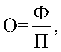 где:О - оценка достижения планового значения показателя результативности;Ф - фактически достигнутое значение показателя результативности;П - плановое значение показателя результативности в соответствии с Программой (подпрограммой).В случае если уменьшение фактически достигнутого значения показателя результативности является положительной динамикой, показатели Ф и П в формуле меняются местами.7.4. Уровень достигнутых значений показателей результативности по Программе (подпрограмме) в целом определяется по формуле: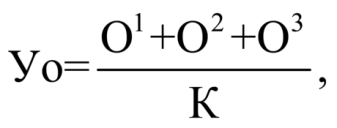 где:Уо - уровень достигнутых значений показателей результативности по Программе (подпрограмме) в целом;О1, О2, О3 ... - значения оценки достижения плановых значений каждого из показателя результативности;К - количество показателей результативности.7.5. Коэффициент финансового обеспечения Программы (подпрограммы) отражает отклонение фактического объема финансирования от его планового значения и определяется по формуле: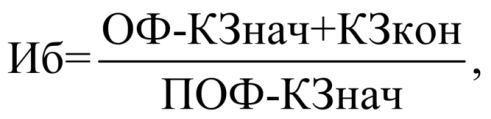 где:Иб - коэффициент финансового обеспечения Программы (подпрограммы);ОФ - объем финансирования Программы (подпрограммы) (кассовое исполнение);ПОФ - планируемый объем финансирования Программы (подпрограммы);КЗнач - объем кредиторской задолженности на начало отчетного года;КЗкон - объем кредиторской задолженности на конец отчетного года.7.6. Оценка эффективности реализации Программы (подпрограммы) определяется по формуле: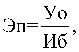 где:Эп - оценка эффективности реализации Программы (подпрограммы);Уо - уровень достигнутых значений показателей результативности по Программе (подпрограмме) в целом;Иб - коэффициент финансового обеспечения Программы (подпрограммы).Если Программой (подпрограммой) не предусмотрено финансовое обеспечение, то оценка эффективности реализации Программы (подпрограммы) Эп равна уровню достигнутых значений показателей результативности по Программе (подпрограмме) в целом Уо. 7.7. Оценка эффективности реализации Программы (подпрограммы) оценивается по следующим критериям:7.8. В целях оценки динамики эффективности реализации Программы (подпрограммы) в отчетном году относительно года, предшествующего отчетному, производится сопоставление оценки эффективности реализации Программы (подпрограммы) за отчетный год и год, предшествующий отчетному.7.9. Соответствие ожидаемых конечных результатов реализации и фактически достигнутых результатов оценивается как достижение (недостижение) запланированных конечных результатов Программы (Подпрограммы).7.10. По итогам оценки эффективности реализации Программы в целях повышения эффективности ее реализации проводится анализ сложившейся ситуации, который оформляется в виде пояснительной записки к отчету о реализации Программы по итогам года и в целом после ее завершения и содержит:1) наименование Программы и входящих в ее состав подпрограмм;2) исполнителей и координатора Программы;3) результаты реализации основных мероприятий Программы (для Программ, имеющих подпрограммы, в разрезе подпрограмм) и результаты использования бюджетных и иных средств на реализацию мероприятий;4) конкретные результаты реализации Программы (подпрограммы), достигнутые за год, их соответствие ожидаемым конечным результатам;5) предложения по дальнейшей реализации Программы;6) отчет об оценке эффективности реализации Программы по форме, указанной в приложении 4.7.11. Муниципальной программой может быть предусмотрена иная методика оценки эффективности реализации муниципальной программы.Приложение 1к Порядку разработки, реализации и оценки эффективности муниципальных программПАСПОРТ муниципальной программы Приложение 2к Порядку разработки, реализации и оценки эффективности муниципальных программПеречень целевых показателей муниципальной программы Приложение 3к Порядку разработки, реализации и оценки эффективности муниципальных программПлан мероприятий по реализации муниципальной программы "___________________________________________________________________" (наименование муниципальной программы) на очередной финансовый год и плановый периодПриложение 4к Порядку разработки, утверждения, реализации и оценки эффективности реализации муниципальных программОтчет об оценке эффективности реализации Муниципальной программы"________________________________________"(наименование муниципальной программы)по итогам 20___ года_______________<1> Для программ, срок реализации которых составляет более года и которые реализуются второй и последующие годы.Степень эффективности Программы (подпрограммы)Критерии оценкиВысокаяЭп >= 0,8Средняя0,5 <= Эп < 0,8НизкаяЭп < 0,5Наименование муниципальной ПрограммыОтветственный исполнитель муниципальной Программы Соисполнители муниципальной Программы Цель муниципальной ПрограммыЗадачи муниципальной ПрограммыСроки реализации муниципальной ПрограммыЦелевые показатели (индикаторы) муниципальной ПрограммыПодпрограммы муниципальной Программы Ресурсное обеспечение муниципальной Программыпо годам:Ожидаемые конечные результаты реализации муниципальной ПрограммыN п/пНаименование показателяЕдиница измеренияГРБСЗначения показателейЗначения показателейЗначения показателейЗначения показателейЗначения показателейЗначения показателейЗначения показателейЗначения показателейна начало реализации программыочередной годочередной годпервый год планового периода (N)первый год планового периода (N)(N + 1)(N + 1)(N + 2)Наименование программных мероприятий12345667788910Муниципальная программа муниципального образованияМуниципальная программа муниципального образованияМуниципальная программа муниципального образованияМуниципальная программа муниципального образованияМуниципальная программа муниципального образованияМуниципальная программа муниципального образованияМуниципальная программа муниципального образованияМуниципальная программа муниципального образованияМуниципальная программа муниципального образованияМуниципальная программа муниципального образованияМуниципальная программа муниципального образованияМуниципальная программа муниципального образования1ПоказательПодпрограмма 1Подпрограмма 1Подпрограмма 1Подпрограмма 1Подпрограмма 1Подпрограмма 1Подпрограмма 1Подпрограмма 1Подпрограмма 1Подпрограмма 1Подпрограмма 1Подпрограмма 1ПоказательОсновное мероприятие 1.1Основное мероприятие 1.1Основное мероприятие 1.1Основное мероприятие 1.1Основное мероприятие 1.1Основное мероприятие 1.1Основное мероприятие 1.1Основное мероприятие 1.1Основное мероприятие 1.1Основное мероприятие 1.1Основное мероприятие 1.1Основное мероприятие 1.1Показатель№ п/пИсточник финансированияПрограммыНаименование ответственного исполнителя, соисполнителя, участникаОбъем финансирования Программы, тыс. руб.Объем финансирования Программы, тыс. руб.Объем финансирования Программы, тыс. руб.Объем финансирования Программы, тыс. руб.Объем финансирования Программы, тыс. руб.Объем финансирования Программы, тыс. руб.№ п/пИсточник финансированияПрограммыНаименование ответственного исполнителя, соисполнителя, участниказа весь период реализациив том числе по годамв том числе по годамв том числе по годамв том числе по годамв том числе по годам№ п/пИсточник финансированияПрограммыНаименование ответственного исполнителя, соисполнителя, участниказа весь период реализации1234567891.Программа в том числе:бюджет Быстринского муниципального образования (далее – БМО)безвозмездные поступления от физических и юридических лицобластной бюджетфедеральный бюджет 1.1.Подпрограмма 1 «_________________», в том числе:бюджет БМОбезвозмездные поступления от физических и юридических лицобластной бюджетфедеральный бюджет 1.1.1Основное мероприятие 1.N п/пНаименование показателяЕд. изм.Фактическое значение показателя за год, предшествующий отчетному <1>Плановое значение показателя на 20__ годФактическое значение показателя за 20__ годИсполнение плана в отчетном периоде, % (столбец 6 : столбец 5 x 100%)Причины отклонений фактических значений показателей от плановых123456781Муниципальная программа в целомКоэффициент финансового обеспеченияхххПоказатели результативностипоказатель результативности 1...показатель результативности nУровень достигнутых значений показателей результативностихххЗначение оценки эффективности реализации программыххх1.1Подпрограмма ".."Коэффициент финансового обеспеченияхххПоказатели результативностипоказатель результативности 1...показатель результативности nУровень достигнутых значений показателей результативностихххЗначение оценки эффективности реализации подпрограммыххх1.2Подпрограмма ".."